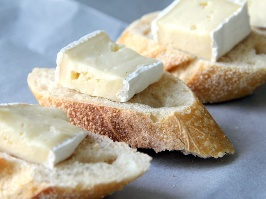 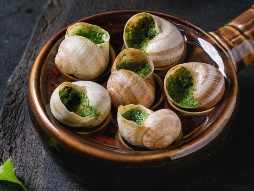 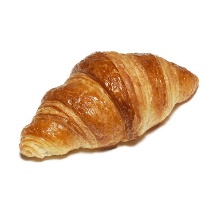 Make a vocab sheet about technologyCreate a poster in French detailing the positives and negatives of social mediaWrite 150 words about technology in 3+ tenses – uses, opinions, positives & negatives (GCSE higher)Write 40 words about technology using only the present tense (GCSE foundation)Write 90 words about technology using 3 tenses (GCSE foundation & higher)